Обучайте детей
правильно:S Традиционное обучение:При переходе улицы посмотри налево, а дойдя до середины- посмотри направо.Правильно: прежде чем переходить дорогу, нужно остановиться, посмотреть в обе стороны, затем еще раз налево, и только убедившись в безопасности со всех сторон, начинать переход проезжей части, по возможности | не останавливаясь посередине.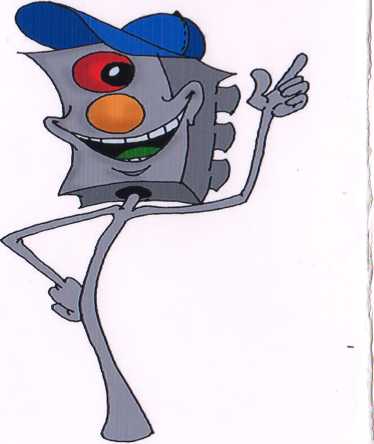 Будьтебдительны!Изучи дорожные знаки,
чтобы не нарушать правилаМного есть различных знаков - Эти знаки нужно знать.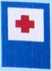 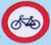 Чтобы правил на дороге Никогда не нарушать.Красный круг обозначает Обязательный запрет.Он гласит: “Нельзя так ехать" Или “Тут дороги нет".А ещё бывают знаки - Взяты в синенький квадрат. Как и где проехать можно. Эти знаки говорят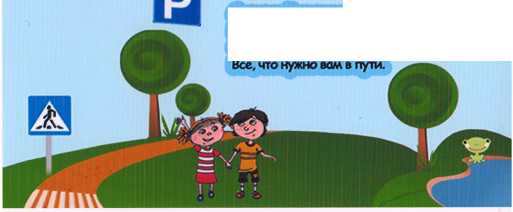 Берегите своих
детей!Обучение детей 1 внимательности на дороге.S Находясь на улице с дошкольником, крепко держите его за руку.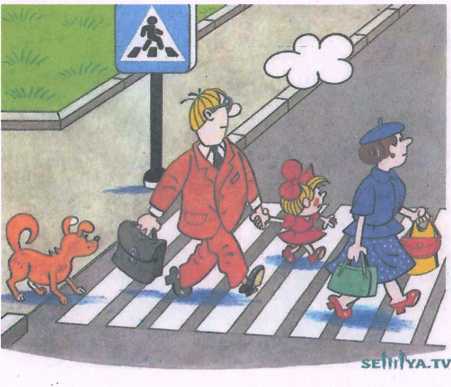 S Если у подъезда дома есть движение транспорта, обратите на это внимание ребёнка.S Приучите ребенка, идя по тротуару внимательно наблюдать за выездом автомобилей из дворов.Правила перевозки
детей в
автомобиле.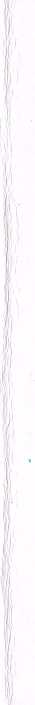 S Всегда пристёгивайтесь ремнями безопасности и объясняйте ребёнку, зачем это надо делать.•S Ремень безопасности для ребёнка должен иметь адаптер по его росту (чтобы ремень не был на уровне шеи)S Дети до 12 лет должны сидеть в специальном детском удерживающем устройстве (кресле).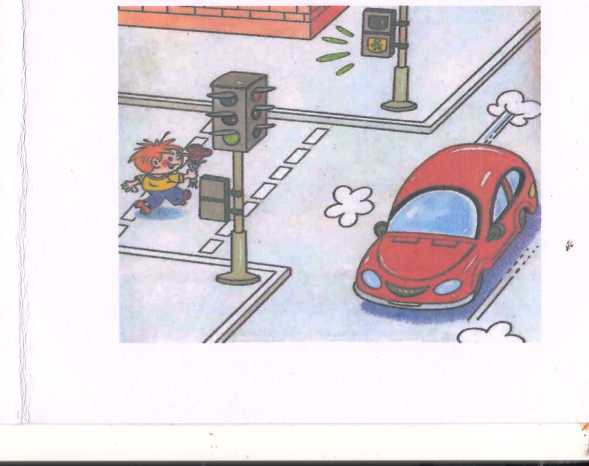 